LIVING GREEN – 
Pollution 
Activity Sheet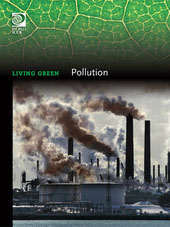 Dictionary:  Click or tap and hold on the selected word. Then select the Dictionary option from the Quick Menu to see the word's definition.   
Glossary:  There is a glossary on pages 60-61. Terms defined in the glossary are in bold type on their first appearance on any spread (two facing pages).Find the answers to the Matching exercise using the Glossary. MATCHING:  Match the word to the meaning.
MULTIPLE CHOICE:  (Circle the correct answer.)11.  Go to Chapter:  WHAT IS POLLUTION?Underground deposits that were formed millions of years ago from the remains of plants and animals, such as coal, oil, and natural gas, are known as::Sedimentary fuelsBiofuelsFossil fuelsSynthetic fuels12.  Go to Chapter:  WHAT IS AIR POLLUTION?What is the name of the process by which carbon dioxide builds up in the atmosphere, trapping more and more heat?The greenhouse effectThe carbon dioxide effectThe sauna effectThe heating effect13.  Go to Chapter:  AIR POLLUTION FROM POWER PLANTSPower plants that use the force of moving water to generate energy are called:Hydroelectric power plantsTurbine power plantsHydrometre power plantsHydrogenerated power plants14.  Go to Chapter:  AIR POLLUTION FROM WASTE DISPOSALA ______________ is a place where garbage and other solid waste materials are discarded.LandfillDrainage systemCesspitBiosphere15.  Go to Chapter:  AIR POLLUTION FROM HEATINGThe fact that so many buildings today are designed to be shut up most of the time with heating in the winter and air conditioning in the summer has led to a problem called:Stale air syndromeToxic mould syndromeCarbon dioxide syndromeSick building syndromeCOMPREHENSION QUESTIONS:16.   Go to Chapter:  AIR POLLUTION FROM AUTOMOBILES
Read the chapter and watch the video.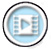 Why is air pollution from motor vehicles worse now than it was in 1950?_________________________________________________________________________________________________________________________________________________________________________________________________________________________________17.  Go to Chapter:  WHAT IS SOIL POLLUTION? Read the chapter.  Why is healthy soil important? _______________________________________________________________________________________________________________________________________________________________________________________________________________________________________________________________________________________________________________________________________________________________________________________18.   Go to Chapter: CLEAN UP AND PREVENTION
Read the chapter and watch the video.Scientists and engineers continue to develop remediation methods to deal with catastrophic pollution.  Give a brief description on two remediation methods currently used on oil spills.1.  ________________________________________________________________________________________________________________________________________________________________________________________________________________________________________________________________________________________________________________________________________________________________________________________________________________________________________________________________________________________________________________________________________________________________________________________________________________________2.  ________________________________________________________________________________________________________________________________________________________________________________________________________________________________________________________________________________________________________________________________________________________________________________________________________________________________________________________________________________________________________________________________________________________________________________________________________________________EXTENSION ACTIVITY:  WATER POLLUTION FROM CHEMICALSUsing the diagram about mercury, explain how a heavy metal, such as mercury in ocean water, can be dangerous to humans.___________________________________________________________________________________________________________________________________________________________________________________________________________________________________________________________________________________________________________________________________________________________________________________________________________________________________________________________________________________________________________________________________________________________________________________________________________________________________________________________________________________________________________________________________________________________________________________________________________________________________________________________________________________________________________________________________________________________________________________________________________________________________________________________________________________________________________________________________________________________________________________________________________________________________________________________________________________________________________________________________________________________________________________________________________________________________________________________________________________________________________________________________________________________________________________________________________________________________________________________________________________________________________________________________________________________________________________________________________________________________________________________________________________________________________________________________________________ANSWER SHEET:
11.  c. Fossil fuels12.  a. The greenhouse effect13.  a.  Hydroelectric power plants14.  a.  Landfill15.  d.  Sick building syndrome16.  There are over 1 billion motor vehicles in use throughout the world today compared to only about 50 million in 1950.17.  Healthy soil includes living organisms such as bacteria, fungi, and small animals.  These living things help break down wastes in the soil and release nutrients.18.  Skimmers are devices that pick up floating oil and put it in storage tanks on ships. One kind of skimmer operates like a vacuum cleaner and sucks up the oil.Sorbents consist of materials that soak up oil like a sponge. The sorbents are put in the oil slick and then extracted when full of oil.Dispersing agents, or detergents, are chemicals that dissolve or break up oil into tiny droplets that can then be handled by the ocean's own natural cleaning processes.Gelling agents are materials that react with oil to form solids similar to rubber. This method is practical only on small amounts of oil.Biological agents are microorganisms that “eat” oil and then give off simpler substances that can be handled by the ocean's cleaning processes.EXTENSION ACTIVITY:As large fish eat small ones, the mercury level becomes concentrated. A small amount of mercury may cause little harm to the plantlike organisms at the bottom of the ocean's food chain but even small amounts of mercury can accumulate as fish eat the small marine animals and are eaten by even larger fish.  Humans who eat fish contaminated with high levels of mercury can suffer from mercury poisoning which can cause severe brain damage and paralysis.Answers:Word:Meaning:Meaning:1.   Acid RainA.An airborne waste product2.   ErosionB.Rain that has a high concentration of acids because of air pollution.3.   TurbineC.An additional product created in the manufacture of an object or substance.4.   EmissionD.A device used to generate energy when the force of water, steam, or air turns a wheel with vanes.5.   Dead zoneE.An area in the ocean with too little oxygen for plant and animal life to survive.6.   Global warmingF.The form of oil that comes directly out of the ground; petroleum.7.   SmogG.A single source of pollution.8.   PollutantH.Gradual wearing away by wind, rain, ice, or other forces.9.   By-productI.A brown, hazy mixture of gases and particulates caused by exhaust gases.10. Crude oilJ.The gradual warming of Earth’s surface caused by a build-up of greenhouse gases in the atmosphere.Answer:Word:B1.   Acid RainH2.   ErosionD3.   TurbineA4.   EmissionE5.   Dead zoneJ6.   Global warmingI7.   SmogG8.   PollutantC9.   By-productF10. Crude oil